Scheda di ADESIONE PERCORSO FORMATIVO AGGIORNAMENTO AMMINISTRATORI DI CONDOMINIOdella durata di 16 oreai sensi D.M. 13/08/2014 N° 140Il sottoscritto ............................................................................... con sede a ..................................................... in via .......................................................................................... tel. ........................…..   fax ......................C.F. / P.Iva ....……………......................................, con la presente aderisce al corso di formazione:AGGIORNAMENTO AMMINISTRATORI DI CONDOMINIOIl corso è rivolto ai professionisti che svolgono la professione di Amministratori di Condominio, che devono aggiornare la propria formazione, secondo quanto imposto dal D.M. 13/08/2014 n° 140.                  A tal proposito si comunicano i dati relativi al partecipante:……..........................................................................	   .........................................		..............................	                (Cognome e Nome)		     (luogo di nascita)		 (data di nascita) Geometra iscritto al Collegio dei Geometri e Geometri Laureati della Provincia di PerugiaCosto €    90,00 + iva Libero professionista NON iscritto al Collegio dei Geometri e Geometri Laureati della Provincia di Perugia 	                   		                                                                                                   Costo €  110,00 + ivaAl termine del percorso formativo sarà rilasciato l’attestato di formazione. Il sottoscritto si impegna a versare la quota di adesione al corso, entro la prima lezione dell’intero percorso formativo e dopo presentazione di regolare fattura.  Le date e gli orari delle lezioni saranno comunicati appena sarà raggiunto il numero minimo di iscritti per l’attivazione del corso.Data .........................						     Firma ……………………………………   (timbro e firma)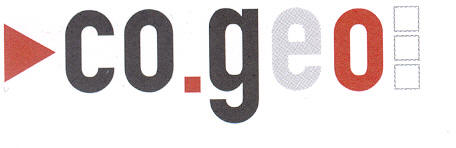 